TRIBUNAL ESTATAL DE JUSTICIA ADMINISTRATIVA                   SINTESIS CURRICULAR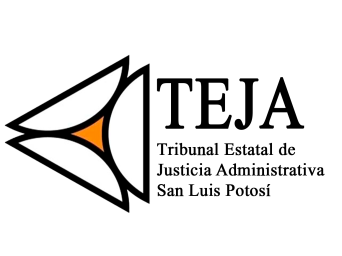 NOTA:Los datos registrados son proporcionados y respaldados por el servidor público.“Artículo 84 Fracción X. El directorio de todos los servidores públicos, independientemente de que brinden atención al público; manejen o apliquen recursos públicos; realicen actos de autoridad o presten servicios profesionales bajo el régimen de confianza u honorarios y personal de base. El directorio deberá incluir, al menos el nombre, cargo o nombramiento asignado, nivel del puesto en la estructura orgánica, fecha de alta en el cargo, número telefónico, domicilio para recibir correspondencia y dirección de correo electrónico oficiales, y versión pública de su currículum vitae que deberá contener, la copia correspondiente al título profesional y cédula que acredite su último grado de estudios;”NOMBRE Evangelina Cuellar MartínezCARGO Y ÁREA DE ADSCRIPCIÓN Jefe de Departamento del Área de ContabilidadDIRECCION OFICIAL Av. Venustiano Carranza Núm. 1100, Barrio de Tequisquiapan. San Luis PotosíNIVEL MÁXIMO DE ESTUDIOSNIVEL MÁXIMO DE ESTUDIOSNIVEL MÁXIMO DE ESTUDIOSNIVEL MÁXIMO DE ESTUDIOSGRADO DE ESTUDIOSINSTITUCIONTÍTULOCEDULA PROFESIONALLicenciatura en Contabilidad  PúblicaUniversidad Autónoma de San Luis PotosíSí1925579AREAS DE CONOCIMIENTOJunta Estatal de Caminos (Área  De Contabilidad, Presupuesto y Pasivos).Tribunal Estatal de Justicia Administrativa (Área de Recursos Humanos,Tesoreria, Contabilidad y Presupuesto). EXPERIENCIA LABORALEXPERIENCIA LABORALEXPERIENCIA LABORALEXPERIENCIA LABORALEXPERIENCIA LABORALPeriodo: mes/año de inicioPeriodo: mes/año de términoDenominación de la institución o empresaCargo o puesto desempeñadoCampo de experienciaJulio2008ActualidadTribunal Estatal de Justicia AdministrativaJefe de Departamento de ContabilidadContabilidad GubernamentalNoviembre 2002Julio 2008Tribunal Estatal de Justicia AdministrativaEncargado de Programa.Recursos Humanos,Contabilidad y Presupuesto.Julio1994Noviembre 2002Junta Estatal de CaminosEncargado de Programa.Contabilidad y Presupuesto.Mayo 1992Julio   1994Despacho contable del C.P. Luis Miguel Pedroza MartínezEncargado de DepartamentoContabilidad e ImpuestosMayo 1990Mayo 1992Autoservicio del Potosí S.A. TesoreríaTesoreríaACTIVIDAD ACADEMICA IMPARTIDAACTIVIDAD ACADEMICA IMPARTIDAACTIVIDAD ACADEMICA IMPARTIDAACTIVIDAD ACADEMICA IMPARTIDAACTIVIDAD ACADEMICA IMPARTIDAOBRAS INTELECTUALESOBRAS INTELECTUALESOBRAS INTELECTUALESOBRAS INTELECTUALESOBRAS INTELECTUALESCURSOS O ACTIVIDADES CON VALOR CURRICULARDiplomado en Contabilidad Gubernamental Impartida por La Asociación Nacional de Organismos de Fiscalización Superior y Control Gubernamental A.C.  (2018)OTROS CURSOS O ACTIVIDADES RELEVANTES2018.Cursos: Procedimientos para la Elaboración de Manual de Contabilidad Impartido por  Instituto para el Desarrollo Técnico de las Haciendas Públicas.  (2018)Análisis e Interpretación de Estados Financieros Impartido por  Instituto para el Desarrollo Técnico de las Haciendas Públicas.  (2018)2017.Cursos: Ley de Disciplina Financiera: implicaciones para los entes públicos, Elaboración y Presentación.   Impartido por  Instituto para el Desarrollo Técnico de las Haciendas Públicas.  (2017)2016. Cursos – Taller         Sistema contable  SAACG.NET Impartido por  Instituto para el Desarrollo Técnico de las Haciendas Públicas.  (2016)Seminarios: Contabilidad Gubernamental impartido por el Colegio de Contadores.NOMBRE: Evangelina Cuellar MartinezFIRMA: